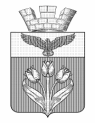 ВОЛГОГРАДСКАЯ  ОБЛАСТЬГОРОДСКОЕ ПОСЕЛЕНИЕ г.ПАЛЛАСОВКА
ПАЛЛАСОВСКАЯ  ГОРОДСКАЯ  ДУМА_________________________________________________________________                                                         Р Е Ш Е Н И Еот  13 мая 2022 года                                                                                № 7/5О признании утратившим силу решения Палласовской городской Думы от 07.03.2006г № 3/2 «Об утверждении Порядка о видах награждения  главы городского поселения г.Палласовка граждан, трудовых коллективов и организаций»  В целях приведения нормативно – правовых актов Палласовской городской Думы  в соответствие с действующим законодательством, руководствуясь статьей 25 Устава городского поселения г. Палласовка, Палласовская  городская ДумаР Е Ш И Л А :1. Признать утратившим силу решение Палласовской городской Думы от 7 марта 2006 года № 12/5 «Об утверждении Положения о видах награждения главы городского поселения «г.Палласовка», граждан, трудовых коллективов и организаций». 2. Настоящее решение вступает в силу с момента его официального опубликования (обнародования).Глава городского поселения г. Палласовка                                                            В. В. Гронин   